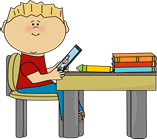 Miss SermanniPrimary 4Term 1 and 2 NewsletterMiss SermanniPrimary 4Term 1 and 2 Newsletter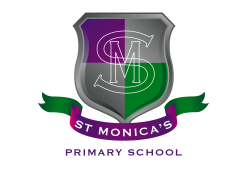 What we are learning about:What we are learning about:What we are learning about:What we are learning about:What we are learning about:Maths & NumeracyIn maths, we are focusing on 2 digit and 3-digit numbers and learning to read, write, partition and sequence. We will also be looking at the different strategies for adding and subtracting with 2 digit and 3-digit numbers. We will be looking at 2D and 3D shapes and begin to look at time, beginning with daily timetables and then looking more closely at 12 hour and 24-hour clock.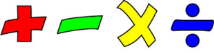 Maths & NumeracyIn maths, we are focusing on 2 digit and 3-digit numbers and learning to read, write, partition and sequence. We will also be looking at the different strategies for adding and subtracting with 2 digit and 3-digit numbers. We will be looking at 2D and 3D shapes and begin to look at time, beginning with daily timetables and then looking more closely at 12 hour and 24-hour clock.LiteracyReading: we have been reading our class novel “The Dream Master” which the children have really enjoyed. In class they will be completing tasks on the novel to develop an understanding of the text. Writing: we will continue to develop our writing skills by writing pieces on newspaper articles, emails and fact files.Phonics: we will continue to work on phonics in class and each week homework will have a spelling task for the children to complete.LiteracyReading: we have been reading our class novel “The Dream Master” which the children have really enjoyed. In class they will be completing tasks on the novel to develop an understanding of the text. Writing: we will continue to develop our writing skills by writing pieces on newspaper articles, emails and fact files.Phonics: we will continue to work on phonics in class and each week homework will have a spelling task for the children to complete.LiteracyReading: we have been reading our class novel “The Dream Master” which the children have really enjoyed. In class they will be completing tasks on the novel to develop an understanding of the text. Writing: we will continue to develop our writing skills by writing pieces on newspaper articles, emails and fact files.Phonics: we will continue to work on phonics in class and each week homework will have a spelling task for the children to complete.Health and WellbeingWe will be looking at keeping fit, eating healthy and looking at different strategies to help with handling different emotions.Religious EducationFor RE we will be looking at Jesus as our teacher, Mary and the importance of her in our lives.Health and WellbeingWe will be looking at keeping fit, eating healthy and looking at different strategies to help with handling different emotions.Religious EducationFor RE we will be looking at Jesus as our teacher, Mary and the importance of her in our lives.Health and WellbeingWe will be looking at keeping fit, eating healthy and looking at different strategies to help with handling different emotions.Religious EducationFor RE we will be looking at Jesus as our teacher, Mary and the importance of her in our lives.Health and WellbeingWe will be looking at keeping fit, eating healthy and looking at different strategies to help with handling different emotions.Religious EducationFor RE we will be looking at Jesus as our teacher, Mary and the importance of her in our lives.Health and WellbeingWe will be looking at keeping fit, eating healthy and looking at different strategies to help with handling different emotions.Religious EducationFor RE we will be looking at Jesus as our teacher, Mary and the importance of her in our lives.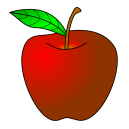 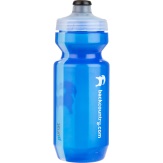 Things to remember… Healthy Snacks and Packed lunches.PE—Our PE days are Tuesday and Thursday (No jewellery)Things to remember… Healthy Snacks and Packed lunches.PE—Our PE days are Tuesday and Thursday (No jewellery)Things to remember… Healthy Snacks and Packed lunches.PE—Our PE days are Tuesday and Thursday (No jewellery)Things to remember… Healthy Snacks and Packed lunches.PE—Our PE days are Tuesday and Thursday (No jewellery)Our Topic…Our topic this term will be Glasgow. The children will be looking at different landmarks in Glasgow and learning information about this. They will be looking at St. Mungo and his part as Glasgow’s Patron St. The children showed an interest in finding out more about their local area so we will be looking at this also.Our Topic…Our topic this term will be Glasgow. The children will be looking at different landmarks in Glasgow and learning information about this. They will be looking at St. Mungo and his part as Glasgow’s Patron St. The children showed an interest in finding out more about their local area so we will be looking at this also.Our Topic…Our topic this term will be Glasgow. The children will be looking at different landmarks in Glasgow and learning information about this. They will be looking at St. Mungo and his part as Glasgow’s Patron St. The children showed an interest in finding out more about their local area so we will be looking at this also.Our Topic…Our topic this term will be Glasgow. The children will be looking at different landmarks in Glasgow and learning information about this. They will be looking at St. Mungo and his part as Glasgow’s Patron St. The children showed an interest in finding out more about their local area so we will be looking at this also.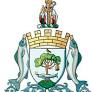 HomeworkAll children have been issued their Seesaw codes and all homework should be completed via Seesaw and uploaded. A spelling, reading and numeracy task will be uploaded each week.Yours sincerely,Miss Sermanni HomeworkAll children have been issued their Seesaw codes and all homework should be completed via Seesaw and uploaded. A spelling, reading and numeracy task will be uploaded each week.Yours sincerely,Miss Sermanni HomeworkAll children have been issued their Seesaw codes and all homework should be completed via Seesaw and uploaded. A spelling, reading and numeracy task will be uploaded each week.Yours sincerely,Miss Sermanni HomeworkAll children have been issued their Seesaw codes and all homework should be completed via Seesaw and uploaded. A spelling, reading and numeracy task will be uploaded each week.Yours sincerely,Miss Sermanni HomeworkAll children have been issued their Seesaw codes and all homework should be completed via Seesaw and uploaded. A spelling, reading and numeracy task will be uploaded each week.Yours sincerely,Miss Sermanni 